WHITEHAVEN	TOWN COUNCILClerk and Responsible Financial Officer: Chairman:Marlene Jewell Telephone: 01946 67366 Councillor Brian O'KaneTo: Members of Whitehaven Town CouncilYou are duly SUMMONED to attend a VIRTUAL MEETING of WHITEHAVEN TOWN COUNCIL which will be held on Thursday 25th February 2021 at 6:00pm on the Zoom Platform to transact the business contained in the attached Agenda.The Meeting takes place under the authorisation scheme outlined in the Local Authorities and Police and Crime Panels (Coronavirus) (Flexibility of Local Authority and Police and Crime Panel Meetings) (England and Wales) (Regulations) 2020.Join Zoom Meeting: https://us02web.zoom.us/j/88571341363?pwd=d29xWFR65HdWT2RkZDR65FdteExJdz09Meeting ID: 885 7134 1363Password:	859532Signed....	---	-· ············	Datedt.q	-	-	-- 	1Marlene Jewell, Clerk and Responsible Financial OfficerAGENDAAll Councillors and members of the public attending the virtual meeting should be aware that by joining the meeting they are agreeing to the following guidelines:The meeting may be recorded for the purpose of minute taking and will be disposed of within 24 hours;All attendees should have their microphones on mute;To adhere to the Council's Code of Conduct and Standing Orders;Only unmute microphones when invited to do so;Speak clearly and look into the camera;Turn phones to silent;Be aware of time lags and allow time for participants to respond;Introduce themselves when raising a point;Respond to the Chair when their name is called;Be aware of your background and what others can see behind you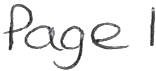 Apologies for AbsenceDeclarations of InterestTo receive declarations of interest by elected Members in respect of Agenda items.If a Member requires any advice on any item involving a possible declaration of interest which could affect his/her ability to speak and/or vote he/she is advised to contact the Clerk at least 24 hours in advance of the meeting.Public ParticipationMinutes of the Full Council Meeting held on 28th January 2021Presentation by John Baker, Chief Executive of Harbour CommissionersCode of Conduct ComplaintPlanning ApplicationsFinance ReportPipers Education Trust - to followAppointment of Internal AuditorHPE Support PackageChristmas Lighting 2021/2022Purchase of extra Christmas LightsRepainting of the Gazebo in Market PlacePresentation by Jenny Brumby on issues in the Whitehaven area 16.Hensingham Closed ChurchyardCouncillor Ward MattersDate of Next Meeting IN PRIVATEThat prior to the following items of business the Chairman will move the following resolution: -That in view of the special or confidential nature of the business about to be transacted it is advisable in the public interest that the public and or press be instructed to withdraw from the Zoom platform.Application for Councillor Ward Grant - KCPCGrant Application - WOW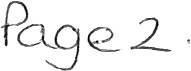 WHITEHAVEN TOWN COUNCILMinutes of the Virtual Council Meeting held on the Zoom Platform on 28th January 2021Present: Councillor B O'Kane (Chairman); Councillor C Arrighi; Councillor E Dinsdale; Councillor G Dinsdale; Councillor R Gill; Councillor C Hayes; Councillor C Maudling; Councillor R Redmond; Councillor G Roberts; Councillor C Walmsley; Councillor L Walmsley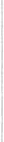 M. Jewell, Clerk and Responsible Financial OfficerV. Gorley, Assistant ClerkMayor Mike Starkie, Jenny Brumby Members of the Public1667/20	Apologies for AbsenceThere were no apologies for absence1668/20	Declarations of InterestCouncillor Roberts declared that he was a member of CCC in relation to Items 6 and 11Councillor Maudling declared that he was a member of CBC's Planning Panel inrelation to Item 6Councillor O'Kane declared that he was a member of CBC's Planning Panel in relation to Item 61669/20	Public ParticipationThere was no public participation.1670/20	Minutes of the Council Meeting held on 26th November 2020It was proposed by Councillor Gill and seconded by Councillor Roberts that the Minutes of the Council Meeting held on 26th November 2020 be approved and signed by the Chairman as a correct record.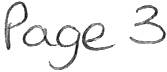 A vote was taken and 8 Councillors voted for, 1 Councillor voted against and 3 Councillors abstainedRESOLVED-That the Minutes of the Council Meeting held on 26th November 2020 be approved and signed by the Chairman as a correct recordThe Chairman then raised a point or order and said he was concerned about the future and how we are running our Council Meetings in that as a team we are a Council that has dialogue between ourselves where we discuss and decide within the legal frameworkHe said that several Councillors have said to him that it was an issue at the moment as regards trust between ourselves. The mutuality of trust on Councillors is essential. He said at the moment they were in the situation where the emails that we're sending each other are finding an outlet on some social media which is totally unacceptable and we're also finding a situation where private and confidential literature that is sent between Councillors is also finding an outlet on social media even before Councillors have met to decide, talk and discuss the matter.So our Council is being compromised because of somebody in the 12 people who are here at the moment and that we were moving into a situation where the trust element which is essential in the Council is being betrayed. TheChairman said he didn't know what to do about this or whether any Member had any thoughts, whether it was a situation that could go on, whether private and confidential information should be sent to Councillors or given to Councillors in a different format or whether Councillors could end up stopping emailing each other and if Councillors stop emailing each other how do we connect. He said that this was a point of order and didn't believe he could ask for areply or discuss it but he wanted to point out the situation. He said he was making a statement on a point of order, a statement which he thought was essential if we were going to carry on as a Council without being compromised. Councillor Gill said he had something to say along the same lines which he would do further along the Agenda.1671/20Public Toilets Presentation by Mayor StarkieA presentation was given by Mayor Mike Starkie on public toilets. He was accompanied by Jenny Brumby CBCs Buy Local Scheme Co-ordinator. He made the following points:-His understanding was that the WTC was contributing £50,000 towards carrying out the construction work for the new public toilet in WhitehavenThis originally started out as a project in isolation but things had moved and it was going to become part of the broader project for the whole town. The Future High Street Fund was launched in 2019 and CBC was selected as a bidder. But some other opportunities came our way which required significant other funding and we asked to increase the bid in line with thisP e	4-but there was no flexibility. A new bid would be announced in the next 2/3 weeks and the toilets would form a significant part of the new deal and a number of properties had been acquired around and others were being considered.CBC would be fo1ming a working Group and WTC would be invited to attend to look at ideas and projects that had been mootedWe should be in a position within the next 2/3 weeks to progress the projects and starting from a good position.There had been changes in BEC and CCC was no longer a part of BEC. BEC was now the NDA, CBC and ABCThe Harbour Commission now had a new Chief Executive who had extensi ve events experienceThe Mayor said he was happy to take questionsCouncillor E Dinsdale - Asked about timescales for the toilets - what part are WTC going to play - are WTC going to pick site'Answer - A project Board is being set up and the toilets form part of that overall bid and he would like WTC to take a full part and he would produce a working document.Councillor Arrighi asked what the £50,000 would be going towards Answer - Towards construction of the site itselfCouncillor Arrighi asked if there would be any funding from the Harbour CommissionersAnswer - It's not about the money we can get from them but things that they can bid for. We can work together collectively with a simple objectiveCouncillor Gill - In relation to the Harbour Commissioners I'm hoping that we do now get a good working relationshipAnswer - It would be worthwhile getting John to come along to a Town Council Meeting and talk to you about his visionsJenny Brumby said that in September she met with Steve Chapple and they spent 2 hours walking round the harbour and that bit was important to move forwards and develop partnerships.The Mayor thanked Mayor Starkie and Jenny Brumby for attending and for their contributionsThere was no decision taken and the presentation was noted.1672/20	Planning ApplicationsThe Council considered a list of Planning Applications received from CBC and shown at Appendix 1.Councillor Roberts referred to page 13 of the Agenda and the planningapplication in respect of residential development Harras Dyke Farm and said that the CCC was carrying out a drainage survey about flooding in the area and until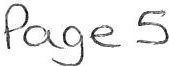 the report had been concluded would be a no from him.No other representations were made on the planning applications on Appendix 1RESOLVED - That Copeland Borough Council be informed that having considered the planning applications on Appendix 1 there were no other comments on any other planning application.1673/20	Finance ReportThe Council considered a Finance Report.It was proposed by Councillor Roberts and seconded by Councillor Gill that the Invoices at Appendix 1 be approved and paid. A vote was held and 9 Councillors voted for and 3 Councillors abstained.RESOLVED -That the Invoices shown at Appendix 1 be approved and paidThe Council considered Appendices  2 and  3  and it was proposed by Councillor Hayes and seconded by Councillor Gill that these beapproved and noted. A vote was held and 9 Councillors voted for and 3 Councillors abstained.RESOLVED - That Appendices 2 and 3 be approved and noted.1674/20	External Auditors ReportThe Council considered a report on the External Auditors' Reports and Certificates which had been issued for 2018/19 and 2019/20. The Clerk went through the report and read out the recommendations in the report.Councillor E Dinsdale and Councillor G Dinsdale asked if they could see the list of Councillors who had agreed to the HCID Policy and referred to in the External Audit report and the Chairman said that would provide no useful information and that this was a final Report from the External Auditors.Councillor Rayson asked if the Council had done anything unlawful or illegal or acted illegally and the Clerk said the Council had not and that all the External Auditor recommendations were of a non-statutory nature.It was proposed by Councillor Roberts and seconded by Councillor Hayes that the report be accepted. A vote was held and 8 Councillors voted in favour of the proposal, 3 Councillors voted against and 1 Councillor abstainedRESOLVED - That the report be accepted.1675/20	Approval of Budget and Precept for 2021/22The Council considered a report on the Revenue Budget and Precept for 2021/22 which incorporated recommendations made following two meetings of the Budget Setting Advisory Group held on 7th January 2021 and 13th January 2021 The Chairman said everyone had received the report and read out the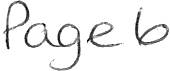 recommendations in the rep01i. It was proposed by Councillor Hayes and seconded by Councillor Gill that these be approved. No comments were made on the Report and no amendments were proposed. A vote was held and 9 Councillors voted for the proposal and 3 Councillors abstained.RESOLVED - That (i) the Council consider the proposed 2021/22 RevenueBudget and preceptmakes any proposed amendmentssubsequent to (i) and (ii) above approves the 2021/22 Revenue Budget and Precept andthat the Chairman and the Clerk sign the Precept 2021/22 Form received from CBC to advise Copeland Borough Council of the approved Town Council Precept for 2021/22 to inform the setting of the overall Tax Requirement for 2021/221676/20	Unitary AuthorityThe Clerk reported that the papers were on the Agenda so that Councillorswould have a paper copy for reference purposes. The Clerk had recently  attended a Zoom meeting of Local Authority Clerks regarding Unitary Authorities andthe overall opinion was that this was going to happen and it was therefore very important for all Local Councils to be included in all negotiations for Unitary Authorities.Mayor Starkie gave a brief update on the present situation which was:-The bid went in on 09/12/20 for 1 single unitary authority and another 3 for 2 unitary authorities - Copeland Allerdale and Carlisle; and Eden South Lakes and BarrowIt was expected that the Government would decide in the next two weeks which of the bids would go forward for consultation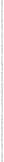 Mayor Starkie explained the structure of a unitary authority and said he would be putting out a lot more communication in the next few weeksThe Chairman thanked Mayor Starkie for thisThe item was for information only and no decisions were made.1677/20	Whitehaven in BloomThe Council considered a report containing details of a quote received on the supply of winter bedding plants for 2021/2022 at a cost of £2,112.75 exc. VAT and whether or not to suspend Financial Regulations so the quote could be accepted; and also details of three quotes received for the purchase of 20 replacement barrels made from recyclable material. Councillor Gill asked if all the barrels were the same quality and the Assistant Clerk confirmed that all barrels were of a similar design, quality and were made from recyclable material.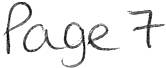 It was proposed by Councillor Hayes and seconded by Councillor Gill that the cheapest quote be accepted. A vote was held and it was unanimouslyRESOLVED - That 20 replacement barrels be purchased from the supplier who supplied the lowest quote and at a cost of £6,712.02 including VAT and delivery.It was proposed by  Councillor  Roberts and seconded  by Councillor Hayes that the Council suspend Financial Regulation 11 to allow the winter bedding plants to be purchased for 2021/22 from the preferred supplier at a cost of£2,112.75 exc VAT and that the reasons for the suspension contained in the report be recorded and the assessment of the risks contained inthe report be accepted and approved. A vote was held and 11 Councillors voted for and 1 Councillor abstained.RESOLVED - That the Council to suspend Financial Regulation 11 to allow the winter bedding plants to be purchased for 2021/22 from the preferred supplier at a cost of £2,112.75 exc VAT and that the reasons for the suspension contained in the report be recorded and the assessment of the risks contained in the report be accepted and approved.1678/20	Hensingham Closed ChurchyardThe Clerk reported that CBC had been working in Hensingham closed churchyard andThe bushes had been cut backA diseased ash tree had been cut downWhen the overgrown bushes were cut back it revealed that part of the boundary wall had fallen down and someone had attempted to rebuild it using ordinary building bricks on top of the part that had fallen down which had made it dangerous. So CBC had cordoned that part off to safeguard the public.The Clerk said she had intended to present a report on CBC's proposals for the future of the closed churchyard but due to CBC staff having to self- isolate this had not been possible but that it would be produced to the next Council Meeting. This report was for information only and no decisions were taken.1679/20	Event Advisory Group MeetingsThe Council considered a report on Meetings of the Events Advisory Group held in December 2020.There were no decisions to be made and the report was noted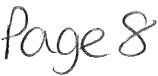 1680/20	Councillor Ward Matters1.		Councillor Gill referred  to the state of roads on Hensingham  which he said were the worst bar none. He said he had been in touch with CCC but with no result.11.		Councillor C Walmsley said there was an issue with waste and that they had been working with CBC and the Enforcement officer and they were having a bit of a campaign at the moment and would be contacting the Clerk for a bit of advice and to see where the Town Council could chip in.There were also problems with dog mess and litter and there had been a lot of complaints from residents about it and they were going to have a meeting to see where they could go with it.111.		Councillor E Dinsdale said the issue in the last couple of weeks around Corkickle was about recycling and waste getting collected and that he had had communication with CBC and had managed to get there in the end and everything had been picked up.1v.		Councillor G Dinsdale there was a street light on land which she believed was owned by Home Group and which was broken. She said the light had no serial number on it and that she had contacted Home Group to try to get it fixed but that without a serial number it was difficult to find who was responsible for it. The Clerk said that if Councillor G Dinsdale could give the location of the street light she would try and find out whose responsibility it was and Councillor G Dinsdale said that she would send a map showing where the street light was.Councillor Rayson that she was sure everyone would join in with her in sending sympathy to the family and friends of Cameron Taylor. Regarding Ward matters she said:There was a lot of rubbish lying around due to recycling not being collected but she was putting it on the Hillcrest Residents Group website so that residents could do their bit and pick up the rubbish that had blown out of the binsThere had been a few sightings of rats on the estate and she had been in touch with CBC who had been very good and also the CCC. Work was being done to cut back the overgrowth and the position would be checkedMassive problem still on Thornton Road and roads on the estate were breaking up everywhere and they were waiting for the full roads to be re-laid down to Cross Lane. She said the estate had been neglected and left too long. She said she had not been able to contact CC Counci llor Wonnacott who was not answering emails and it would be good if he could actively come and have a look at the estate and report backThere was a lot of dog mess on the cuttings on the estatePeople on the estate were not picking up after their dogs. She had contacted Jericho school and they had agreed to produce some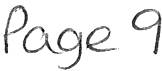 Vl.vu.VllllXXcampaign posters and do a media campaign with the Whitehaven News.	Some grass verges that we are paying to have cut and kept tidy  and which were getting churned up and muddy with people who brins their works vans/trucks home parking the vans/trucks on the grass verges. She said the estate doesn't look very tidy.Councillor Rayson asked if parking concessions would be given by CBC once the shops are open and said the Harbour Commission also had car parks in Whitehaven and asked if there was anything they could do in the future when businesses will be open to encourage people if parking was free.The Buzz Station was coming along g but asked what was going to happen about the bins outside WetherspoonsCouncillor Hayes said it  was the same on Kells  with dog dirt.  He said there had been a zoom meeting with the Police about anti social behaviour on the estate and they had produced a lot of ideas on how to alleviate this and the residents were behind all that was being done.  He said the  reason he wanted to bring this up was because he had received an email from another Councillor telling him the best way for him to go forward was to buckle down and do something  on his Ward. He assured  Councillor Arrighi that he did on his Ward and  that  he also did  on Councillor Arrighi's Ward.Councillor Maudling said there had been a lots of break ins to cars in the town centre and obviously the police did not have the resources to patrol as they were busy with covid issues.Councillor Maudling said there had also been 2 or 3 break ins of retailers.Councillor Maudling said there was a lot of litter being dumped from the path leading from New Road up to Bransty in the woods and wondered if the Rangers could deal with this.Councillor Maudling said at the first meeting the CCC had been asked about the bins outsider Wetherspoons and Dominoes Pizzas and they said that they were looking at putting something like a barrier up or take it inside the building because there was an alleyway there shown on the plans in the original planning permission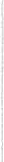 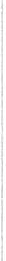 Councillor Redmond said he would like to thank the Clerk for following up with the church and the information provided tonightCouncillor Arrighi said £1,000 of her Ward Grant had been given to Greenbank Community Centre and they hadn't used it and asked if they were prepared to give it back so we could use it for something more productive and said that was up to the Clerk if she wanted to sort it out with them.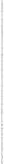 Councillor O'Kane expressed concern about the lack of response from theCCC in response to potholes and gritting and the filling of grit bins which had been fairly haphazard. He said he had had a few enquiries from local schools but that it was virtually impossible to give ward grants to local schools.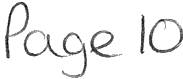 x11		Councillor G  Dinsdale asked  if it was possible to do anything regarding the recycling. She said she had been out with the Waste Team getting the covers you attach. They were really great and had given her I 00s of covers which they then gave out to everyone but although she had put a post out explaining how to attach them a lot of people didn't and at the next recycling pick up it had all blown away particularly round Corkickle. She said she was going to do a video to explain how to tie them on but thought  it might come better from the Waste Team themselves. Mayor Starkie said he was happy to look at it as they were putting out a lot of media podcasts and  quite a lot around  waste. He said he was happy to set something up and that if Councillor G Dinsdale wanted to do a video with the Waste Team he was happy to facilitate this. Councillor Hayes asked if the instructions could be printed as well and this was agreed.1681/20	Date of next MeetingThe date of the next Council Meeting to be on Thursday 25th February 2021 at 6.00pm.IN PRIVATE1682/20	That prior to the following item of business the Chairman moved the following resolution:-That in view of the special or confidential nature of the business about to be transacted it is advisable in the public interest that the public and or press be instructed to withdraw from the zoom platform. All members of the public and Mayor Starkie and Jenny Brumby then left the zoom meeting .Councillor Gill said this was the point in the Meeting whereby Members who wish it to be brought into the public domain should raise the issue not via a letter to the Whitehaven News or putting our staff under pressure and asking them to alter the Agenda. He said the staff cannot alter the Agenda as it is the Council's Agenda and the Council will decide, this meeting will decide if the Agenda is altered. He said this is the point where the Council should have raised the issue and voted accordingly.This was followed by comments made by Councillor Rayson, Councillor Arrighi and Councillor E Dinsdale.Councillor Gill raised a point of order and said a vote needed to take place to go into private session. It was proposed by Councillor Gill and seconded by Councillor Hayes that the above mentioned resolution be approved and that the Council move into private.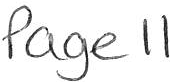 A vote was taken on this and 9 Counc i llor s voted for, 2 Councillors voted against and 1 Councillor abstained.RESOLVED - That in view of the special of confidential nature of the business about to be transacted it is advisable in the public interest that the public and press be instructed to withdraw from the zoom platform.1683/20Court Case re AllotmentsThe Council considered a report on the result of a recent court case involving an injury sustained by a minor on an allotment site. The Chairman who had  been the Council's witness in the Court case gave some key points and a brief history of the case, The Council along with a co- defendant were found liable and were each ordered to ordered to pay equal amounts of damages and costs. These monies were paid by the Council's insurers who instructed solicitors to defend the case on behalf of the Council.It was proposed by Councillor Gill and seconded by Councillor Maudling that the report be approved and noted. Councillor E Dinsdale requested a recorded vote and the result was as follows:-Councillor C Arrighi	Abstained Councillor Gill		ForCouncillor Roberts	For Counci llor L Walmsley For Councillor C Walmsley For Councillor Maudling	ForCouncillor O'Kane	ForCouncillor Hayes	ForCouncillor Rayson	ForCouncillor Redmond			For Councillor E Dinsdale		Against Councillor G Dinsdale	AgainstRESOLVED-That the report be approved and notedThe Meeting closed at 8.50pmChairman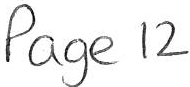 k>""TC-	J	s / -2. { ;;)...(T-rt:::M 6COPELAND BOROUGH COUNCILSTANDARDS AND ETHICS COMMITTEE - 2 FEBRU ARY 2021Notice of decision to complaint concerning Whitehaven Town Councillor Carla ArrighiDecision on whether the hearing should be in privat e and anonymity.The Committee agreed that members of the press and public sh ou ld be excluded fr om the hear ing under paragraph 1 of par t 1 of schedule 12A of the Local Government Act 1972. This was on the basis that the hear ing will be consideringinfo rmat ion relating to individuals and the business affairs of the Tow n Council and t hat, in this case, it w ould not be in the publi c interest to consider such info rmat ion in public .It was noted that no application for anonymity had been made.AttendancesThe following persons were present at the hearing:Members of the Committee:Counci llor Joan Hully (Chai r) Counci ll or Jackie Bow m an Co unci llor Hugh Brann ey Counc ill or Graham Calvin Councillor St even MorganCounc ill or Ru ssell St ud ho lm eIn dependent Person: Complainant: Subject Member:Mr Anthony Payne Mrs Marlene Jewell Councillor Carla Ar righiMonitoring Officer:	Sarah Pem bert on, Director of Corporate Resources and Commercial StrategyLegal Officer:Dem ocrat ic Services Re pr e sent at ive:Clinton Boyce, SolicitorStephanie Shaw, El ectoral & Democratic Ser vices ManagerClive Willoughby, Democratic Services Officer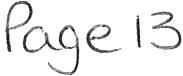 Preliminary issuesIn accordance with paragraph 12 of the procedure adopted by Council on the 11th September 2018 (amended on 9th September 2019 and 5th May 2020) for dealing with complaints, the Councils Solicit or commenced th e hearing by reading out the adopted procedure which was to be followed.In accordance with paragraph 12 of the said procedure, the Committee made the following initial decisions:That the matter should continue to be held in privat e.That the complaint can be summarised as:The Subject Member implied during a virtual meeting that the Complainant had breached Data Protection rules by giving out her address to a member of the public .During a Council meeting held on Thursday 24th September 2020, t he Subject Member said "I want to know how (named member of public) found my address in Glasgow because the only person who has that address is the Clerk"The meeting was a live virtual meeting, held on Zoom and was attended by 33 members of the public.That the evidence provided by the co mplainant comprised of the minutes for the meeting held on 24t h September 2020.That no further evidence was likely to be required.It was not necessar y to appoint an external investigator.No further witnesses were to be called.The members agreed the member was acting in capacity of a councillor as the alleged incident had occurred during the course of a Council meeting.The Committee agr eed that the hearing shou ld proceed.HearingThe Committee considered the complaint together with the evidence provided. The Committee heard from the comp lainant, the Subject Member and were able to ask quest ions of them.The complainant set out her complaint and hers concerns of the reputationa l harm such an allegation could have.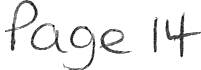 The Subject Member acknowledged that the statement was made but denied that she had made any reference to the Clerk.The complainant confirmed that the minutes had been agreed at the following meeting and that the Subject member was present when those minutes were agreed.The Subject Member acknowledged this but also added that she had abstained from voting on the accuracy of the minutes as she did not think they were a true reflection. When asked by the committee if she had requested an amendment prior to the vote being taken, the subject manner responded that she had notMembers agreed with the complainant that the statement which had been made by the Subject Member gave the impress ion that only the clerk (complainant) could have disclosed the address.Members further agreed with the complainant's assertion that to make such a statement was denigrating and unacceptable. In summary, this constituted a breach of the code.DecisionThe Committee agreed, by way of four votes for, one against and one abstention, that the evidence presented showed there had been a breach of the code of conduct code.It was agreed that the following sections of Whitehaven Town Council' s Code of Conduct had been breached:8(1)		You must act sole ly in the publ ic interest and shou ld never improperly confer an advantage or disadvantage on any person or act to gain financial or other material benefit for yourself, your family, a friend, a close  associate, an employer or a business carried on by you.8(5)	You must not bring your office or your Cou nc il into disrepute.8(6)		You must not act in such a way which a reasonable person would regard as bullying or intimidatory and behave in such a way that a reasonable person would regard as respectfu l and promote equalit y by not discriminating unlawfully against any person, and by treating people wit h respect, regardless of their sex, race, age, religion, gender, sexual orientation or disabi lit y. You should respect the impartiality and integrity of the Council's statutory officers and it s other employees.8(12)		You must promote and support high standards of conduct when serving your office.P08e  1s .ReasonsThe committee members accepted that as t he minutes of the meeting held on 24th September 2020 had since been agreed and signed as a true and accurate record, the statement must have been said. The Subject Member would have seen the minutes in advance of the next meeting and would have had the opportunity to request that the minutes be amended.The committee further felt and agreed it was inappropriate for the member to raise such an issue during Ward matters in a publ ic meet ing, and that this would have been better dealt with in private.SanctionsIn accordance with paragraph 13(j) of the adopted procedure for dealing with Code of Conduct complaints the Committ ee considered, and agreed, that the following sanction is necessary:That the Sub ject Member sh ould be issued with a con ditional warning in respect of future behaviour and specified a period that such warn ing will last up to a maximum term of 2 years provided that this shall not be lat er than the expiry of t he Subject Member's term of office at the respective Council. This shall mean that if a further complaint is received against the Subject Member which is su bsta ntiated that any sanction imposed for that breach will take into account the present breach as well.The Committee also recommend that the Subject Member offers the comp lainan t an apo logy at the ear liest opportunity.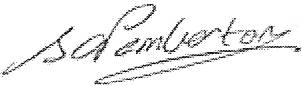 Signed:Sarah Pemberton, Monitoring Officer, Copeland Borough Council Date:	3rd February 2021Right of Appeal:There is no right of ap peal against the decision of th e Standards and Et hics Commi tt ee.P°8e_ 16WTC 25/02/2021Item 7Planning Application for Consideration by Whitehaven Town CouncilApplication NumberCH/4/21/2030/0B1CH/4/21/2037/HPAECH/4/21/2039/0F1CH/4/21/2049/0F1CH/4/21/2050/TPOCH/4/21/2056/0F1CH/4/21/2060/TPOCH/4/21/2066/0F1CH/4/21/2067/0F1CH/4/21/2068/0F1VARIATION OF CONDITION 2 (CHANGES TO WINDOW SPECIFICATIONS) OF LISTED BUILDING CONSENT 4/20/2205/0L15 HAMILTON TERRACE, WHITEHAVENCONSERVATORY TO REAR15 THE CRESCENT, BRANSTY, WHITEHAVENTWO STOREY SIDE EXTENSION67 TOMLIN AVENUE, WHITEHAVENDEMOLITION OF GARAGE WITH PROPOSED TWO STOREY SIDE EXTENSION WITH RAISED FIRST FLOOR BALCONY TO FRONT & REAR ELEVATIONS WITH LINK ALONG SIDE ELEVATION. REMOVAL OF EXISTING SEPTIC TANK AND INSTALLATION OF WASTE TREATMENT PLANT IN NEW LOCATIONMOUNTAIN VIEW, SANDWITH, WHITEHAVENWORKS TO VARIOUS TREES SITUATED WITHIN A CONSERVATION AREA4A CROSS STREET, WHITEHAVENSINGLE STOREY EXTENSION TO SIDE OF DWELLING9 HOLLINS CLOSE, WHITEHAVENCROWN REDUCTION OF 2 OAK TREES AND 1 SYCAMORE TREE THAT ARE WITHIN A CONSERVATION AREA1 THE RETREAT, INKERMAN TERRACE, WHITEHAVENDEMOLITION OF SINGLE STOREY GARAGE AND ERECTION OF TWO STOREY SIDE EXTENSION, ERECTION OF SINGLE STOREY REAR AND FRONT PORCH24 LOOP ROAD SOUTH, WHITEHAVENALTERATION AND EXTENSION FOR ACCESSIBLE BATHROOM AND BEDROOM (RE-SUBMISSION -AMENDED SCHEME)98 BRANSTY ROAD, WHITEHAVENSINGLE STOREY SIDE EXTENSION TO FORM KITCHEN/DINER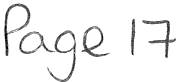 Application Number4 FERN WAY, WHITEHAVENCH/4/21/2069/0F1CHANGE OF USE FROM CLASS E (b) TO CLASS E (VETERINARY SURGERY)DISTRESSED SAILORS INN, EGREMONT ROAD,WHITEHAVEN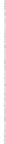 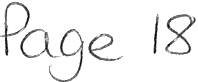 WTC 25/02/2021Item 8FINANCIAL REPORTINTRODUCTIONAuthorise the payment of all invoices as listed in Appendix 1.The Council is asked to note the cashbook as reconciled with the bank account as shown at Appendix 2 together with income and expenditure at Appendix 3.FINANCIAL POSITIONThe bank reconciliation was carried out on 17th February 2021. This shows a balance of £130,235.49. There are however cheques to the value of £33,210.11 still to be presented and cleared.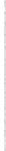 The balance in the deposit account is £447,911.86.RECOMMENDATIONThe invoices listed and shown in Appendix 1 be approved and authorised for payment.The Cashbook (Appendix 2) and the Income and Expenditure (Appendix 3) be noted.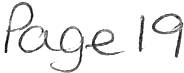 25/02/2021Appendix 1Invoices for Conside ration by Whitehaven Town CouncilI£	9,666.10(C>bWHITEHAVEN TOWN COUNCIL CASH BOOK FROM 1 APRIL 2020APPENDIX 2DateApri l-2020 1 01/04/2020Employees/	Supplies/	Community  Ground	Civic	Ward	EnvironmentalNet Total	VAT	Total	Min. Re f. 10,880.00			10880.00	1558/20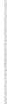 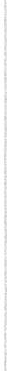 66   13/07/2020	BACS	Amberol limited2990.68157.502,990   . 68	598.14	3588.82	1563/ 20 (i)157.50	157.50	1563/ 20 (ii67  13/07/2020	SACS	Mrs  M Jewell	41.49	41.49	1563/ 20 (ii68  13/07/2020	SACS	Water Plus li mited	41.49	54.11	54.11	1563/ 20 (i)69  13/0 7/ 2020	SACS	Wat  er Plus limited	54.11	20.00	20.00	1563/ 20 (i)70  13/07 / 2020	BACS	Cumbria Media	20.00	191.85	38.37	230.22	1563/ 20  (ii71  13/ 07 / 2020	905	Copeland Borou gh Council	191.85	210.00	210.00	42.00	252.00	1563/  20 (ii72  13/ 07/ 2020	SACS	Westcom	54.00	54.00	54.00	1563/ 20 (ii73  13/ 07/ 2020	BACS	Mrs M Jewe ll	132.88	146.00	146.00	1563/ 20 (i)74  13/07/2020	SACS	Mrs VGorley	13.12	340.96	340.96	68.19	409.15	1563/ 20 (ii75  13/07/2020	906	Viking	52.92	1058	63.50	1563/ 20 (i)76  13/07 / 2020	907	Viking	52.92	4,400.15	4400.15	1493/1915/07/ 2020	BACS	Staff	4400.15	693.24	693.24	631/17 (ii)15/07/2020	SACS	Cumbria LGPS	693.24	2,019.45	2019.45	HMRC15/ 07 / 2020	908	HMRC	2019.45	258.50	331.53	66.31	397.84	CONTRACT77 20/07/2020	DD	BT Group	73.03	18.43	18.43	1573/20 (i)31/07/2020	SACS	Mr Hugh Brian O'Kane	18.43150.00150.00	30.00	180.00	1573/ 20 (i)31/07/2020	909	Copeland Borough Council46.99	46.9946.99	1573/20 (i)80   31/07/2020	SACS	Mr  Hugh Brian O'Kane	405.09	8.60	413.69	1573/20 (i)81  31/07/2020	SACS	Water Plus limited	405.09	2,706.60	541.32	3247.92	1573/20 (ii82  31/07/2020	910	Copeland Borough Council	2706.60	1,790.83	358.17	2149.00	1573/ 20 (ii83  31/07/2020	911	Copeland Borough Council	1790.83	1,577.21	315.44	1892.65	1573/20 (i)84  31/07/2020	912	CopelandBorough Council	1577.21	580.44	116.09	696.53	1573/20 (ii85  31/07 / 2020	913	Copeland Borough Council	580.44	78. 40	15.68	94.08	1573/20 (ii86  31/07/2020	914	CALC	78.40	190.00	190.00	1573/20 (ii87  31/07/2020	BACS	Cumbria Media	190.00	21.10	21.10	21.10	1573/ 20 (i)31/07/2020	BACS	Mrs VGorley31 /0 7/ 2020	915	Copeland Borough Council200.00200.00	40.00	240.00	1573/ 20 (i)Aug-2020	300.00	60.00	360.00	CONTRACT03/08/2020	DD	CF Corporate	300.00	4,400.35	4400.35	1493/ 1914/08/ 2020	BACS	Staff	4400.35	693.24	693.24	631/17 (ii)14/08/ 2020	SACS	Cumbria LGPS	693.24	2,019.25	2019.25	HMRC1 4/0 8/ 2020	916	HMRC	2019 25	487.50	97.49	584.99 MAYORS ALLOWANCE90   19/08/2020	SACS	R L Brooks Ltd	487.50	68.78	13.76	82.54	CONTRACT91  19/08/2020	DD	BT Group	68.78	34.96	7.00	41.96	1598/ 20 (i)92  20/08/2020	SACS	Eden Spr ings (UK) Ltd	34.96	858.40	858.40	858.40	1598/20 (i)93  28/08/ 2020	SACS	Clyde & Co	257.40	257.40	257.40	1598/20 (i)94  28/08/2020	SACS	Clyde & Co	14.90	2.98	17.88	1598/ 20 (ii95   28/08/2020	SACS	Eden Springs (UK) Ltd	14.90	1,577.21	315.44	1892.65	1598/20 (i)96  28/08/2020	917	Copeland Borough Council	1577.21	580.44	116.09	696.53	1598/ 20 (i)97  28/08/2020	918	Copeland Borough Council	580.44	2,706.60	541.32	3247.92	1598/ 20 (i)98  28/08/2020	919	Copeland Borough Council	2706.60	1,790.83	358.17	2149.00	1598/ 20 (i)99  28/08/2020	920	Copeland Borough Council	1790.83	58.62	58.62	1598/ 20 (i)100  28/08/2020	SACS	MrsV Gorley	58.62	80.00	80.00	80.00	1598/ 20 (i)101  28/08 / 2020	921	Stuart Park Plumbing and Heating	264.00	264.00	1598/ 20 (i)102 28/08/2020	BACS	Cumbria Media	264.00	76.47	15.29	91.76	1598/ 20 (i)103  28/08/2020	922	Viking	76.47	17.17	3.43	20.60	1598/ 20 (i)104  28/08/2020	923	Viking	17. 1728/08/2020	SACS	Hensingham Amateur Rugby league Club500.00500.00	500.00	WARD GRANTSep t-2020	18.50	18.50 MAYORS ALLOWANCE10/09/2020	SACS	Bransty Royal British Legion	18.50	2,585.86	2585.86	HMRClS/09/2020	924	HMRC	2585.86	4,948.08	4948.08	1493/1 915/09/2020	BACS	Staff	4948.08	712.31	712.31	631/ 17 (ii)15/09/2020	SACS	Cumbria LGPS	712.31	68.14	13.63	81.77	CONTRACT107 21/09/2020	DD	BT Group	68.14	17.52	3.50	21.02108   22/09/2020	SACS	Thomas  Graham & Sons Ltd	17.52	10.40	2.08	12.48	1612/  20 (i)109  25/09/2020	SACS	Eden Springs (UK) Ltd	10.40	93.91	2.30	96.21	1612/ 20 (i)llO  25/09/2020	SACS	Water Plus limited	93.91	1,577.21	315.44	1892.65	1612/20 (i)111  25/09/2020	925	Copeland Borough Council	1577.21	580.44	ll 6.09	696.53	1612/20 (i)112  25/09/2020	926	Copeland 8orough Council	580.44	2,706.60	541.32	3247.92	1612/20 (i)113  25/09/2020	927	Copeland Borough Council	2706.60	1,790.83	358.17	2149.00	1612/ 20 (i)114  25/09/2020	928	Cope land Borough Council	1790.83	1,820.85	364.17	2185.02	1612/ 20 (i)115  25/09/2020	929	J & R Bennett	1820.85	3,290.00	658.00	3948.00	1612/20 (i)116 25/09/2020	930	J & R Bennett	3290.00	112.00	112.00	1612/20 (ii117 25/09/2020	SACS	Cumbria Media	112.00118 25/09/2020	931	Volunta ry Action Cumbria (VOID)	104.06	104.06	1612/20 (i)119 25/09/2020	SACS	Cumbria M edia	104.06	54.00	10.80	64.80	1612/ 20 (i)120 25/09/2020	932	Westcom	54.00	98.25	98.25	1612/20 (i)121  25/09/2020	SACS	Cumbria Media	98.25	19.65	19.65	1612/20 (i)122 25/09/2020	SACS	Mrs V Gorley	3.99	15.66	3,695.00	739.00	4434.00	1612/ 20 (i)123  25/09/2020	SACS	Ace Shelt e rs Ltd	369S.OOOct-2020	2,108.92	2108.92	HMRC15/10/2020	933	HMRC	2108.92	4,471.38	4471.38	1493/1915/10/2020	SACS	Staff	4471.38	807.68	807.68	631/17 (ii)15/10/2020	SACS	Cumbria LGPS	807.68	150.00	150.00 MAYORS ALLOWANCE1 24  15/10/2020	934	Royal British Leg ion	150.00	68.78	13.76	82.54	CONTRACT125  1 9/10/  2020	DD	BT Group	68.78No v-2020	300.00	60.00	360.00	CONTRACT02/ll/2020	DD	Cf Corpo rate	300.00	133.33	26.67	160.00	1629/ 20 (i)126 03/11/2020	SACS	E Moorhouse & Sons	133.33	180.39	36.08	216.47	1629/20 (i)127 03/11/2020	SACS	Glasdon (UK) Ltd	180 .39	1.40	0.28	1.68	1629/ 20 (i)128  03/11/2020	BACS	Eden Springs (UK) Ltd	1.40	250.00	250.00	1629/20 (ii129 03/11/2020	SACS	Mrs J Hartley	250.00	25.28	5.06	30.34	1629/ 20 (i)130 02/11/2020	935	Viking	25. 28	2037	4.07	24.44	1629/ 20 (i)13l   02/ ll /2020	936	Viking	20.17	20.00	20.00	1629/ 20 (i)132 02/11/2020	SACS	Copeland Borough Council	20.00	196.24	196.24	1629/ 20 (i)133 02/11/2020	937	Copeland Borough Council	196.24Po..3Q 22-PDBe	2WHITEHAVEN TOWN COUNCIL	Appendix 3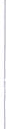 INCOM E 2020-21Date	It em	Precept	Interest	Other07/04/2020	HMRC - VAT Refund March 2020	1395.38 	437769.52	0.00	I 42 90 1 .21 1 4 so 616 . 7 9 I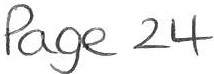 WHITEHAVEN TOWN COUNCILSUMMARISED INCOM E & EXPENDITURE STATEM EN T FINANCIAL YEAR 20 20 - 21Expenditur e Net	In voices not yetof VAT	processed	BudgetBANK BALANCES BROUGHT FORWARD CBS 53905917 (01.04.2020)CBS 53906216 ( 01.04.2020 )TOTAL OPENING BALANCEINCOME:PreceptInterest (Deposit) Other Income TOTAL INCOME56,661.92 	297,911.86£   354,573 .78437,769.52 	38,245.67£  476,015.19EXPENDITUREEmployees & Allowances PremisesSuppli es/Ser vices 3rd PartyGrants Allotments Market sCommuni t y Plan Ground M aint enance Civic Hospitality RangerWhitehaven In Bloom Ward GrantsElectio nsEnvironmental Improvement s EventsContingencies Res ervesVAT (to  be re claimed)TOTAL EXPENDITURECASH BOOK BALANCEBrought for w ard IncomeExpendi tureTown Council FundsBANK BALANCESCBS 53905917 (17/ 02/ 2021)CBS 53906216 (17/02/ 2021)Unpresent ed Cheques 2019/202081879.5013161.3514289.339908.581000.009194.380.001100.0015772.100.0044974.3010920.7818124.920.0030450.009.007681.468823.75 	24322.78£	290,313.33£	354,573.78£	480,676.79£	290,313.33! £	544,937.24 j130,235.49447,911.861 £	s1s,141.3s33,210.11FINANCIAL POSITIONI £	544,937.241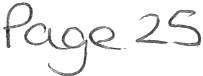 WTC 25/02/2021Item 10APPOINTMENT OF INTERNAL AUDITORINTRODUCTIONThe Accounts and Audit Regulations 2015 impose a duty on parish councils to maintain an adequate and effective system of internal audit of its accounting records and of its systems of internal controls. The internal auditor is a key part of the Council's internal records.The internal auditor must be both competent and independent from the Council and an internal audit has to include both financial and procedural controls.A strong internal audit will check that the Council has strong processes and controls not only over money but over all areas to help ensure the Council operates legally and complies with all relevant legislation.A good internal audit will come in two parts done at different times of the year and: -Is usually done part way through the financial year in October/November and is mainly an audit of the Council's processes and procedure;It may also include an audit of the transactions to ensure the completeness of the Council's records;The final audit is done after the year end so that balances within the accounts may be verified and that any problems found at the interim audit have been addressed by the Council;The internal auditor reports to the Council and will submit a written report to the Council after both audits.QUOTES RECEIVED FOR THE INTERNAL AUDIT SERVICEThe Council has asked for quotes for the provision of an internal audit service (two internal audits) for 2021/2022 from competent and experienced people. One auditor declined to submit a quote and the other quote is attached at Appendix A.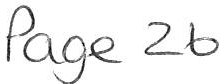 2.0	RECOMMENDATIONThat members consider the quotes received and appoint and internal auditor.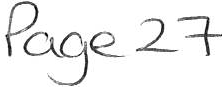 l\ E:NDA 1'1£/'V\ t0A PPEN DI X	AMrs J	H	BA(Hons), IPFA, ILCAMarlene Jewell Town ClerkWhitehaven Town Council Dear MarleneQUOTATION FOR 2021 INTERNAL AUDITI have set out below my quotation to carry out audit work at Whitehaven Town Council to meet the requirements of the Accounts & Audit regulations.Year end Audit (May 2021) to check and verify the Annual Governance and Audit Return (AGAR) for 2020-21, as follows:Re-statement of prior year balances to convert Whitehaven to accounts on an Income & Expenditure basis (as required by the regulations)Check Part 1 and 2 of the AGAR for	2020/21 to ensure that all balancesare correctly stated and agree to the underlying accounting records.Check Asset RegisterCheck all underlying papers that will be submitted to the External Auditor as required by the regulationsCompletion of year end Internal Audit report to be submitted to External Auditor (PKF Lit t lej ohn).Fee:	£ 250.00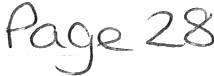 Interim Audit (September 2021) to check and verify financial systems and processes and produce an interim audit report, as follows:Arrangements for maintaining an up to date cash bookBank reconciliationStanding Orders & Financial RegulationsPayment controlsRisk management and insuranceBudgetary ControlIncome controlsPayrollFee:	£250.00Total Annual Fee:	ff:500 .ogNote: this is a fixed price and includes all travel expenses (if incurred) and any follow up telephone/email conver sations and advice.Yours sincerelyJ	HP°'Se. 29WTC 25/02/2021Item 11Hewlett Packard Enterprise Support Service for HardwareINTRODUCTIONThe Council entered into a 3-year support services contract with Hewlett Packard Enterprises in respect of the hardware. This expired on 16th January 2019.Following discussions with Westcom IT, Council agreed to enter into a 1-year contract for support services for hardware with Support Warehouse who act on behalf of Hewlett Packard Enterprise (minute ref 1214/19 refers).This contract is now due for renewal and a quote for £70.56 (excluding VAT) for a 1-year support service contract for the hardware (Shown at Appendix 1).RECOMMENDATIONMembers are asked to consider whether or not to enter into a support services contract for hardware with Support Warehouse on behalf of Hewlett Packard Enterprise.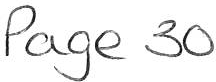 •••A!-Jl2Y\dO.. / h2W\	I(/)A pPe Ni;',( I .Support Wi.lreh ou ;;e	Hewlett PackardEnterprise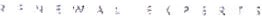 OcJo tat1on    forFor FromHewlett Packard Enterprise SeN1c es Contract Whitehaven Town CouncilSupport Warehouse LtdQuotation SummaryQuotation Number: Quotation Valid Until: Support Start Date: Support End Date:List Price:Applicable Discounts: Final Price:Invoicing Terms: Order Authorisation Full nameOrder Number (if applicable) DateSignature Contact Us Tel:Email:Visit:CQ0000002A703F 10/03/202111/03/202110/03/2022£ 70.56£ 0.00£ 70.56 (All prices are excluding applicable taxes) UP_FRONT0800 072 0950gb@supportwarehouse.com www.supportwarehouse.com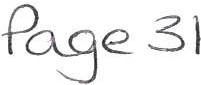 Service Level (s)· Foundation Care Next Business DayThe following pricing includes any applicable Hardware, Collaborative and So'ftwa re Support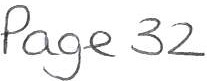 Why choose Support Warehouse to deliver your HPE Services Contract?Account Management - Your account manager will help you to manage your services contract, and will arrange quarterly support reviews for you to ensure that the service levels within the services contract remain appropriate for the applicationsrunning on the hardware. If your IT environment changes, with the addition or decommissioning of hardware, we can update your services contract at any time.Renewal Service - Your account manager will remind you when your services contract is due to expire, normally 45 to 90 days in advance. This gives us enough time to review your current IT support, take into account any changes that have taken place in your IT environment, and create an up-to-date tailored quotation.Flexible Payment Options - You can choose invoicing terms to suit your budget and business preferences, as we offer upfront, annual or quarterly payment options (subject to terms and conditions). Please note that the payment and invoicing terms for this quote are stated in the quotation summary (final price is subject to change if invoicing terms are changed).Assistance with HPE tools - We are experienced in using the proprietary tools and resources available to make managing your IT support easier. We can help you to link your support with the Support  Centre portal  and introduce you to contacts that can assist with installing IRS.Support for the whole lifecycle - Support Warehouse can provide support for your IT environment from initial product purchase through to decommissioning and technology refresh.Consolidate your IT Support - Your account manager will help you to consolidate your various IT support agreements and certificates under one HPE services contract. This can include HPE hardware and some multi­ vendor hardware.Flexibility - Once a services contract is in place with HPE, it is possible for you to add new hardware to the contract (with 30 days' notice) or remove hardware from the contract (with 90 days· notice). Any difference in cost will be invoiced or credited accordingly. Services Contracts can also be cancelled entirely, subject to minimum periods of cover and notice periods.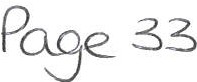 WTC 25/02/2021Item 12Erection.Repair. Maintenance and Dismantling of Christmas LightsINTRODUCTIONCumbria County Council Highways Lighting Department has carried out the erection, repair, maintenance and dismantling of the Council's Christmas Lights for a number of yearsThe cost for carrying out this work in 2020/21 was £24,400.00 plus VAT and was the same for the previous year.Each year Financial Regulations have been suspended so that CCC can carry out this work. CCC have confirmed that their quote for doing the erection, repair, maintenance and dismantling of the Council's Christmas lights for 2021/2022 will be the same as last year ie £24,400 plus VATThe reason CCC can keep the price stable is that although they are erecting more lights, year on year improvements have been made to the Christmas lights infrastructure - new feeder boxes, LED lights, new fitments which have made the lights easier to install and maintain.In order to have this work carried out by CCC in 2021/22 the Council will have to consider suspending Financial Regulation 11 in accordance with Financial Regulation 18 which states "The council may, by resolution of the council duly notified prior tothe relevant meeting of council, suspend any part of the Financial Regulations provided that reasons for the suspension are recorded and that an assessment of the risks arising has been drawn up and presented in advance to all members of counci"l.Reasons for suspension in 1.5 above are:CCC is a trusted and efficient contractorIt is a value for money, quality service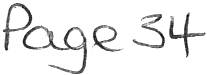 All faults reported are rectified as soon as possible - usually if reported during a working day they are repaired that day and certainly within 24 hours.CCC has all necessary equipment and machinery to carry out the workAll required highway permissions to carry out works on the highway are submitted by CCC on the Council's behalfCCC has insurance, risk assessments and method statements for all work carried out using trained staffCCC erects and dismantles the Christmas lights during early morning at weekends so as to cause minimal disturbance to trafficCCC completes the seasonal illuminations inventory unmetered supplies giving the location, type of lighting, number of hours in use, total numbers of lamps and the wattage per lamp and switch on and switch off date for submission to electricity north west so that the electricity charges can be calculatedThe Risks for 1.5 aboveThere is a risk that the work could be done cheaper by another contractor but it is a very small risk. CCC has not increased its charges from last yearRECOMMENDATIONThat Members make a resolution to suspend Financial Regulation 11 to allow CCC to erect, maintain, dismantle and repair the Christmas lights in Whitehaven in 20231/22 at a cost of £24.400.00 plus VAT and if a resolution is made to then2.3		Record the reasons for suspension and consider the assessment of the risks drawn up and presented and approve the same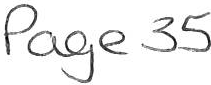 WTC 25/02/2021Item 13PURCHASE OF EXTRA CHRISTMAS LIGHTSINTRODUCTIONThe Council's Christmas lighting contractor has evaluated the lighting stock as part of the ongoing upgrading of the Council's Christmas lights and has recommended that the Council purchase some additional festoon (200mtr) and lamps (400 no.) and icicle tube lamps (20 no.) to replace lamps which are broken.3 quotes have been sought and these are as follows:Supplier A - £2,800 +VAT+ delivery chargeSupplier B - £2828.20 + VATSupplier C - £1113.99 +VAT+ delivery chargeRECOMMENDATIONTo consider the quotes and decide on which supplier to purchase the goods from.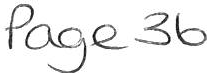 WTC 25/02/2021Item 14REPAINTING OF THE GAZEBO IN MARKET PLACEINTRODUCTIONA request has been received from Copeland Borough Council asking if the Council would be prepared to contribute to the repainting of the Gazebo in Market Place on a 50/50 basis. (Appendix 1 refers)The total quoted by CBC's contractor for this work was £3,560.00but this has since increased to £4,330.00 because marine grade paint had to be used. (Appendix 2 refers).Copeland Borough Council has a contract with a local firm to carry out their planned and responsive maintenance work throughout the Borough and unlike this Council does not seek other quotes.In order to have some comparison the Council has sought two additional quotes based on the same specification from other contractors and these have been received as being £2,814.00 and £2,560.00 although it is not clear from these if they include marine grade paint. (Appendix 3 refers).RECOMMENDATIONIt is recommended that the Council consider the request and determine whether or not to make a contribution towards the repainting of the gazebo and if so to determine the amount of contribution.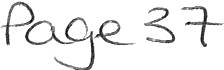 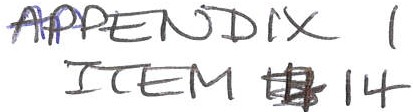 Whitehaven Town CouncilFrom: Sent: To: Subject:Barbara Vernon <Barbara.Vernon@copeland.gov.uk> 22 January 2021 14:19Whitehaven Town CouncilGAZEBO, WHITEHAVEN MARKET SQUAREFor the Attention of Brian O'Kane. Hi BrianI've been asked by Sarah Pemberton to contact you following your request at the December meeting that the Gazebo in the Market Square be repainted. I have now received a price of £3,560 for this work and wonder, as the Whitehaven Town Council has contributed to the upkeep of this structure in the past, whether the Town Council would be prepared to contribute again to this cost on a 50/50 basis?I look forward to hearing from you. Kind regardsBarbaraBarbara Vernon BSc (Hons) MRICS RICS Registered ValuerProperty & Estates Manager Copeland Borough Council Mob: 077998609781J  'v    "n	l,	r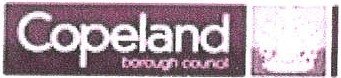 Copeland - the best place to live in Cumbria This email is confident ial and is for the attention of the addressee only. Copeland Borough Council accept no responsibility for information, errors or omissions contained in it. We make every effort to keep our network free from viruses. You should independently check this e-mail and any attachments for viruses, as we can take no responsibility for any computer viruses that might be transferred by way of this e-mail.1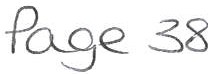 r -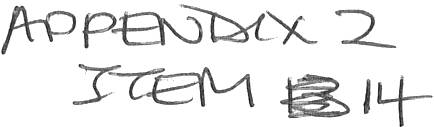 1 .PLANNED MAINTENANCE/ RESPONSIVEMAINTENANCE - COPELAND BOROUGH COUNCIL 2020 WORKSESTIMATERECIPIENT:DATE:	01/02/2021ESTIMATOR: EMAIL:T'TLE: LOCATION:Gazebo Market HallREFERENCE: PO NUMBER:CLASSIFICATION:Planned(Planned Maintenance or Responsive Maintenance)BRIEF DESCRIPTION OF WORKS:Market Hall Gazebo - Heras Fencing to Work Area, Prepare Structure by Washing and Rubbing Down Existing Paintwork, Undercoat and prime Structure then Paint in M arine Grade Paint. Colour TBC by Client.ESTIMATE OF COST:LABOUR:QTY:	UNIT:	UNIT RATE:	SUB-TOTAL:Tradesman	56Non Tradesman	56hrs hrs£	30.25£	26.45£	1,694.00£	1,481.20TRAVELLING & TRANSPORT:0.1 - 8kms from Counc il Off ices, Whitehaven	0Over 8kms from Council  Offices, Whit ehaven	0km	£	0.48    £km	£	0.48    £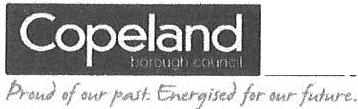 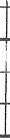 MATERIALS/PLANT/SUBCONTRACTORS USED: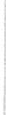 EXCLUSIONS:-P _ge 3 9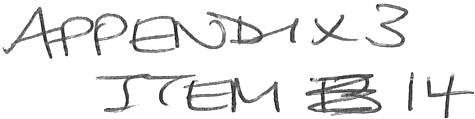 QUC) ff:Whitehaven  Town CouncilWhitehagenDescription	Total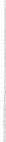 Exterior painting of Metal Gazebo, Whitehaven Market	£1,495.00Clean down the entire structure to remove all loose or flaky paint, wash down with fungicide solution. Treat all rust areas with an appropriate rust inhibitor/primer.Apply 2 coats of a paint suitable for the protection of metal surfaces ( Dulux Metal Sheild or equivalent) in all the chosen colours.MaterialsScaffolding with 28 day permitPage 1 of 2£250.00£600.00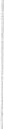 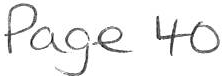 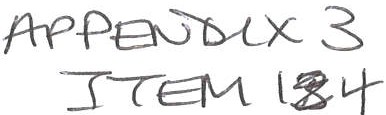 PHONE­ EMAlL .Date 26/01/21Gazebo, Market Place, WhitehavenGazeboClean and prep the roof of the gazeboPrime any bare metal with red lead metal prim.er Apply two coats of black bitumen paint to roof area Pick out the features in gold paintUndercoat and gloss white the underneath Undercoat and gloss black the four posts Labour and materials £2560AU prices are valid for 3 monthsFully licensed and insured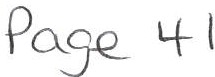 WTC 25/02/2021Item 16HENSINGHAM CLOSED CHURCHYARDINTRODUCTIONThe closed churchyard at Church Lane Hensingham is referred to in documents as St John's Old Churchyard and the old StJohn's Church was closed and demolished in 1911 and a new church was buiIt in 1913.The closure of a churchyard brings to an end the formal right of burial for parishoners although there may be specified exemptions where burials may continue which include:Where authorisation has been granted to reserve a gravespace for a person that person may be buried.Burials may take place in existing walled graves or vaults  which have room for further interments provided each coffin is adequately enclosed by brickwork or stoneworkApart from any specified exemptions it is not possible to bury any additional coffins in a closed churchyard.Cremated remains can only be buried in a closed churchyard if:Permission is granted which authorises the interment orThe cremated remains are to be buried in an area set aside as an authorised designated Garden of RemembranceOnce a churchyard has been formally closed it is not possible to revoke this but it may be possible to vary the terms of the closure for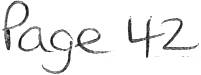 example to redefine the boundaries of the closed churchyard or to change the categories of burial which will be allowed.MAINTENANCE OF A CLOSED CHURCHYARDCopeland Borough Council is responsible for the maintenance of the Hensingham Closed Churchyard and section 215 of the Local Government Act 1972states that the loca l authority must "maintain the closed churchyard by keeping it in decent order and its walls and fences in good repair".Once a local authority has responsibility for maintaining a closed churchyard it takes over the entire responsibility for maintaining the churchyard and its walls, gates, fences, grass, trees etc.There is recent caselaw on this -Lydbrook PCC v Forest of Dean District Council 2003 which stated that the local authority duty to the churchyard is one of substantive maintenance and not just the management of decline. The decision also made it clear that the maintenance obligation was not conditional on adequate funds being available.There is no legal transfer deed transferring the closed churchyard to a local authority and the ownership of a closed churchyard does not pass to a local authority but remains with the Church.The closed churchyard remains a consecrated area and the local authority will need to apply to the Church for authorisation to carry out any work in the closed churchyard other than routine maintenance work.In a closed churchyard the primary responsibility for the maintenance and safety of memorials or monuments remains with the owner of the monument or their heirs. If an owner does not fulfil this responsibility or cannot be traced due to the age of the memorial then the maintenance responsibility falls to the local authority.The responsibility for health and safety in a closed churchyard is the responsibility of the loca l authority which has the maintenance responsibility .HENSINGHAM CLOSED CHURCHYARDCopeland Borough Council is responsible for the maintenance of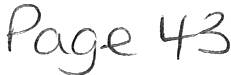 Hensingham Closed Churchyard.Members will be aware that the closed churchyard had become overgrown and in January  2021 CBC carried out pruning, cutting back bushes and trees, the removal of a diseased ash tree and checked the gravestones.During these works it came to light that a section of the boundary  wall had collapsed and someone had constructed a hand built wall on top of the collapsed wall using rows of building bricks on top of each other without any cement. This was considered to be a potentially dangerous structure and that part of the boundary wall was cordoned off. The wall will be repaired when staffing levels permit.For the future the Hensingham Closed Churchyard will be maintained twice per year by CBC to include inspection of the gravestones and topple testing.Should there be any maintenance issues in the close churchyard these should be reported to CBC.RECOMMENDATIONThat the report be noted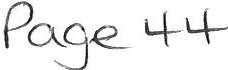 134 02/11/2020938Copeland Borough Council375.00375.00375.001629/ 20 (i)135 02/11/2020939Copeland Borough Council1577.211,577.21315.441892.651629/ 20 (i)136 02/11/ 2020940CopelandBorough Council580.44580.44116.09696.531629/ 20 (i)137 02/ 11/ 2020941Copeland Borough Council2706.602,706.60541.323247.921629/ 20 (i)138 02/11/2020942Copeland Boro ugh Council1790 .831,790.83358.172149.001629/ 20 (i)139 02/11/2020943Copeland Borough Council15.2015.2015.201629/ 20 (i)140 03/11/2020BACSMrs V Gorley11.489.0020.4820.481629/20 (i)141 03/11/2020BACSWes.teaml S0.80150.8030.16180.961629/ 20 (i)142 03/11/2020SACSThe Secu rity Company (North West) Ltd975.00975.00195.001170.001617/ 20143 03/11/2020BACSCumbria Media194.00194.00194.001629/ 20 (i)144 04/11/2020BACSWest Coast Compostin g Ltd100.00100.0020.00120.0013/11/2020944HMRC2112.922,112.922112.92HMRC13/11/2020BACSStaff4488.834,488.834488.831493/1913/11/2020BACSCumbria LGPS712.31712.31712.31631/1 7 (ii)145 13/11/2020BACSMrs V Gor ley189 .00189.00189.00MAYORS ALLOWANCE146 13/11/2020BACSBeck Bottom Community Garden Group750.007S0.00750.00WARD GRANT147 19/11/2020DDBT Group63.7963.7912.7676.55CONTRACT148 30/11/2020945Copeland Borough Council15450.0 015450.0 015,450.0015450.001653/20 (i)149 30/11/2020946Copeland Bo ro ugh Council1577.211,577.21315.441892.651653/20 (i)150 30/11/2020947Copeland Borough Council580.44580.44116.09696.531653/ 20 (i)lSl 30/11/2020948Cop e land Borough Council2706.60, 2 706.60541.323247.921653/ 20 (i)152 30/11/2020949Copela nd Borough Council1790 .831,790.83358.172149.001653/ 20 (i)153 30/11/2020950Viking38.5638.567.7146.271653/ 20 (i)154 30/11/ 20 20951Viking32.8732.876.5739.441653/ 20 (i)15 5 30/11/2020952J & R Bennett2019.252,019.25403.852423.101653/ 20 (ii156 30/11/2020953CALC120.00120.00120.001653/20 (iiDec-2020157 01/12/2020SACSEden Springs(UK) Ltd6.306.301.267.561653/20 (i)158 01/12/2020BACSDerwent Recycling Services Ltd240.00240.0048.00288.001653 / 20 (i)1S9 01/12/2020BACSDerwent Recycling Services Ltd240.00240.0048.00288.001653/ 20 (i)160 01/1 2/ 2020BACSDe rwent Recyc ling Services Ltd240.00240.0048.00288.001653/20 (i)161 01/12 / 2020BAC5Derwent Recycling Services ltd240.00240.0048.00288.001653/20 (ii162 01/ 12/ 2020BACSMrs V Gorley22.7022.7022.701653/ 20 (i)163 01/12/2020SACSCumbria M edi a149.00149.00149.001653/ 20 (i)164 01/12/2020BACSChristmas Plus Ltd980.50980.50196.101176.6016S3/ 20 (i)165 01/1 2/ 2020BACSCopeland Veterans Group1000.001,000.001000.00WARD GRANT166 01/ 12/ 20 20BACSMi rehouse Community Centre500.00500.00500.00WARD GRANT167 01/12/2020BACSVol unta ry Actio n Cumbria (rep laces chq no 931)1100.001100.001,100.001100.00168 04/12 / 2020BACSEdmundson Electr ical Ltd763.51763.511S2.70916 .21169 10/12/20209S4Mrs V Go rley3.993.993.9915/12/2020BACSSt aff4448.0 34,448 .034448 .031493/1915/12/2020BACSCumbria LGPS712.31712.31712.31631/17 (ii)1S/12/202095SHMRC2153.722,153.722153.72HMRC170 1 S/12/ 2020BACSMrs MJew ell20.0020.0020.00171 1S/12/2020BACSEas by Orwell Ltd37 S0. 003,750.00750.004500.00172 15/12/2020BACSWater Plus limit ed117.40117.402.88120.28173 15/12/ 2020SACSClyde & Co642.20642.20642.20174 1S/12/ 2020BACSEde n Springs (UK) Ltd1.801.800.362.16175 18/12/ 2020BACSMrs V Gorley100.00100.00100.00176 18/ 12/ 2020BACSLighting and Illuminat ion3444.003,444.00688.804132.80177 21/12/2020DDBT Group63.7963.7912.7676.55CONTRACTJan-2021 178 08/01/2021BACSWater Plus limit e d549.25549.25549.25179 08/01/2021BACSWater Plus Limited45.1345.1345.1315/01/2021956HMRC2153.922,153.922153.92HMRC15/01/2021BACSCumbria LGPS712.31712.31712.31631 / 17 (ii)15/01/2021BACSSta ff4447.834, 447.834447.831493/19180 19/01/2021DDBTGroup64.4764.4712.8977.36181 29/01/ 2021BAC5The Fairly Famous Family300.00300.00300.00182 29/01/2021BACSWest Cumbria Community Action Trust900.00900.00900.00183 29/01/2021BACSPKF Litt le john LLP1000.001,200.001200.00184 29/01/2021BACSPKF Lit t le john LLP1300 .001, 560.001560.00185 29/01/ 2021957Copeland Borough Council1577.211,577.21315.441892.65186 29/01/2021958Copeland Borough Council580.44580 .44116.09696.53187 29/01/2021959Copeland Bo ro ugh Council2706. 602, 706.60541.323247.92188 29/01/2021960Copeland Borough Counc il1790 .831,790 .83358.172149.00189 29/01/2021961Viking307.90307.900.58308.48190 29/01/2021BACSEden Springs (UK) Ltd19.8019.803.9623.76191 29/01/2021962J & R Ben nett45.0045.009.0054.00192 29/01/ 2021963Viking28.4028.405.6834.08193 29/01/2021964Copeland Borou gh Council1577.211,577.21315.441892.65194 29/01/ 2021965Copeland Borou gh Council580.44580.44116.09696.53195 29/01/2021966Copeland Borough Council2706 .602,706.60541.323247.92196 29/01/2021967Copeland Borough Council1790.831,790.83358.172149.00197 29/01/ 2021968Copeland Borou gh Council15.2015.2015.20198 29/01/2021BACSCumbria M edia152.001S2.00152.00199 29/01/2021BACSPKF Littlejohn LLP6S 23.7S6,523.7S1,304.757828.S0200 29/01/2021969Copela nd Boro ugh Council150 00.00150 00.0015,000 .001S000 .00Feb-202101/02/2021DDCF Corporate300.00300.0060.00360.00201 15/02/2021BACSCrown Oil Ltd T/A Crown Gas & Power388.79388.7977.76466.5515/0 2/2021BACSSt a ff4448.334448.334448.3315/02/2021BACSCumbria LGPS712.31712.31712.311S/0 2/202 1970HMRC21 S3. 722153.722153.7281879.50 13161.35 14289.3381879.50 13161.35 14289.3381879.50 13161.35 14289.3381879.50 13161.35 14289.3381879.50 13161.35 14289.3381879.50 13161.35 14289.339908 .581000.00 9194.380.001100.0015772.100.00 44974.3010920.7818124.920.0030450.009.007681.468823.75 £ 265,991.458823.75 £ 265,991.4524322.78E290 , 313.33E290 , 313.3315/04/2020Allotment Ren t s 2020/2021570.0017/04/2020Allotment Rents 2020/202180.0022/04/20202020/2021 Precept437769.5201/05/2020Allotment Rents 2020/2021100.0015/05/2020Allotment Rent s 2020/202160.0029/05/2020Allotment Rent s 2020/2021120.0004/06/2020Hanging Basket Contribution50.0005/06/2020Allotment Rents 2020/202170.0022/06/2020Allotment Rents 2020/202120.0012/06/2020HMRC - VAT Refund May 20203574.0406/07/2020HMRC - VAT Refund April 2020770.9208/07/2020HMRC - VAT Refund June 2020251.2613/07/2020Allotment Rents 2020/202130.0023/07/2020NNDR Refund211.1623/07/2020Allotment Rents 2020/2021450.0031/07/2020Allotment Rents 2020/2021360.0011/08/2020HMRC - VAT Refund July 20203751.9119/08/2020Allotment Rents 2020/2021250.0010/09/2020Allotment Rents 2020/202190.6610/09/2020West Cumbria Community Action Trust600.0011/09/2020HMRC - VAT Refund August 20202586.7718/09/2020CBC - COVID 19 Business Support Grant10000.0021/09/2020NW Scrub Hub - Grant Refunded1600.0007/10/2020Allot ment Rents 2020/2021291.0009/10/2020HMRC - VAT Refund September 20203121.0003/11/2020Allotment Rents 2020/2021120.0013/11/2020HMRC - VAT Refund October 20201579.3508/12/2020HMRC - VAT Refund November 20202152.5717/12/2020Credit1892.6518/01/2021HMRC - VAT Re fund December 20202097.0012/02/2021HMRC-VAT Refund January 20214661.60Quotation DetailPricing Document57046077Service Agreement ID1086 7103 9307System HandleWHITEHAVEN TOWJ\1-01Equipment AddressRoom 3, Lowther StreetSoftware Update AddressHardware ContactMarlene JewelSoftware ContactTelephone01946 66992TelephoneCoverage Period11/03/2021 to10/03/2022Est imat e #000049DateBusiness I Tax#VAT NO:30/01/2021